PENNSYLVANIAPUBLIC UTILTY COMMISSIONHarrisburg, PA  17105-3265							Public Meeting held May 6, 2021Commissioners Present:Gladys Brown Dutrieuille, ChairmanDavid W. Sweet, Vice ChairmanJohn F. Coleman, Jr.Ralph V. YanoraPetition of Philadelphia Gas Works for 		:Approval of Demand-Side Management		:Plan for FY 2016-2020				::			P-2014-2459362Philadelphia Gas Works Universal Service 		:and Energy Conservation Plan for 2014-2016, 	:52 Pa.Code § 62.4 – Request for Waivers		:ORDER	BY THE COMMISSION:		We adopt as our action the Recommended Decision of Administrative Law Judge F. Joseph Brady, dated March 31, 2021;  THEREFORE,	IT IS ORDERED:That the Joint Petition for Settlement submitted by Philadelphia Gas Works, the Office of Consumer Advocate, and the Coalition for Affordable Utility Services and Energy Efficiency in Pennsylvania at Docket No. P-2014-2459362 be admitted into the record.That the Stipulation, statements and exhibits submitted by Philadelphia Gas Works, the Office of Consumer Advocate, and the Coalition for Affordable Utility Services and Energy Efficiency in Pennsylvania at Docket No. P-2014-2459362 be admitted into the record; andThat the Joint Petition for Settlement submitted by Philadelphia Gas Works, the Office of Consumer Advocate, and the Coalition for Affordable Utility Services and Energy Efficiency in Pennsylvania at Docket No. P-2014-2459362 be approved, including all terms and conditions.							BY THE COMMISSION,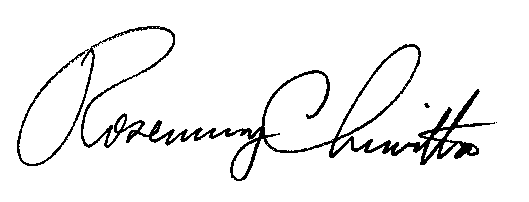 Rosemary ChiavettaSecretary(SEAL)ORDER ADOPTED:  May 6, 2021ORDER ENTERED:   May 6, 2021